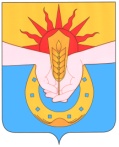 АДМИНИСТРАЦИЯ УБЕЖЕНСКОГО СЕЛЬСКОГО ПОСЕЛЕНИЯ УСПЕНСКОГО РАЙОНАПОСТАНОВЛЕНИЕот 15.12.2014  года					                                            № 126ст. УбеженскаяОб утверждении порядка размещения сведений о расходах лиц, замещающих муниципальные должности и должности муниципальной службы администрации Убеженского сельского поселения Успенского района и членов их семей на официальном сайте Убеженского сельского поселения Успенского района в информационно-телекоммуникационной сети Интернет и предоставления этих сведений для опубликования средствам массовой информацииВ соответствии с Указом Президента Российской Федерации от 08 июля 2013 года № 613 «Вопросы противодействия коррупции», пунктом 4 статьи 8.1. Федерального закона от 25 декабря 2008 года № 273-ФЗ "О противодействии коррупции", п о с т а н о в л я ю:1. Утвердить Порядок размещения сведений о расходах лиц, замещающих муниципальные должности и должности муниципальной службы администрации Убеженского сельского поселения Успенского района и членов их семей на официальном сайте Убеженского сельского поселения  Успенского района в информационно-телекоммуникационной сети Интернет и предоставления этих сведений для опубликования средствам массовой информации согласно приложению. 2. Обнародовать настоящее постановление в соответствии с Уставом Убеженского сельского поселения Успенского района и разместить на официальном сайте администрации Убеженского сельского поселения Успенского района.3. Контроль за выполнением настоящего постановления возложить на  ведущего специалиста администрации Убеженского сельского поселения Успенского района  Коробчак М.А.4. Постановление вступает в силу со  следующего дня после дня его официального обнародования. Глава Убеженского сельского поселения Успенского района                                                              С.А.ГайдукПриложениек постановлению администрацииУбеженского сельского поселенияУспенского района  от 15.12.2014 года  № 126 Порядокразмещения сведений о расходах  лиц, замещающих муниципальные должности и должности  муниципальной службы администрации Убеженского сельского поселения Успенского района  и членов их семей на официальном сайте Убеженского сельского поселения Успенского района в информационно-телекоммуникационной сети Интернет и предоставления этих сведений для опубликования средствам массовой информации 1. Настоящим Порядком устанавливаются обязанности администрации Убеженского сельского поселения Успенского  района (далее по тексту - администрация)  по размещению в информационно-телекоммуникационной сети Интернет на официальном сайте Убеженского сельского поселения Успенского района  (далее – официальный сайт) и предоставления для опубликования средствам массовой информации в связи с их запросами сведений о своих расходах, а также о расходах своих супруги (супруга) и несовершеннолетних детей по каждой сделке по приобретению земельного участка, другого объекта недвижимости, транспортного средства, ценных бумаг, акций (долей участия, паев в уставных (складочных) капиталах организаций), если сумма сделки превышает общий доход муниципального служащего и его супруги (супруга) за три последних года, предшествующих совершению сделки, и об источниках получения средств, за счет которых совершена сделка (далее – сведения о расходах) муниципальных служащих администрации, замещающих должности, включенные в перечень должностей муниципальной  службы в администрации, при замещении которых муниципальные служащие администрации (далее – муниципальные служащие) обязаны представлять сведения о своих расходах, а также сведения о расходах своих супруги (супруга) и несовершеннолетних детей. Муниципальные служащие ежегодно не позднее 30 апреля года, следующего за отчетным периодом (с 1 января по 31 декабря), предоставляют сведения  о своих расходах и расходах супруга (супруги) и несовершеннолетних детей по каждой сделке по приобретению земельного участка, другого объекта недвижимости, транспортного средства, ценных бумаг, акций (долей участия, паев в уставных (складочных) капиталах организаций), если сумма сделки превышает общий доход данного лица и его супруги (супруга) за три последних года, предшествующих совершению сделки, и об источниках получения средств, за счет которых совершена сделка  по форме согласно приложения № 1 к настоящему Порядку. 2. На официальном сайте размещаются  и средствам массовой информации предоставляются для опубликования следующие сведения о своих расходах, а также о расходах своих супруги (супруга) и несовершеннолетних детей муниципальных служащих:а) перечень сделок по приобретению земельного участка, другого объекта недвижимости, транспортного средства, ценных бумаг, акций (долей участия, паев в уставных (складочных) капиталах организаций);б) сведения об источниках получения средств, за счет которых совершена сделка.3. Сведения о своих расходах, а также о расходах своих супруги (супруга) и несовершеннолетних детей  муниципальных служащих размещаются на официальном сайте по форме согласно приложению № 2 к настоящему Порядку. Данная форма заполняется специалистом, ответственным за кадровое делопроизводство  администрации, в соответствии с поданными муниципальными служащими справками о расходах. 4. В размещаемых на официальном сайте и предоставляемых  средствам массовой информации для опубликования сведениях  о своих расходах, а также о расходах своих супруги (супруга) и несовершеннолетних детей муниципальных служащих запрещается указывать:а) иные сведения (кроме указанных в пункте 2 настоящего Порядка) о своих расходах, а также о расходах своих супруги (супруга) и несовершеннолетних детей муниципального служащего;б) персональные данные супруги (супруга), детей и иных членов семьи муниципального служащего;в) данные, позволяющие определить место жительства, почтовый адрес, телефон и иные индивидуальные средства коммуникации муниципального служащего, его супруги (супруга), детей и иных членов семьи;г) данные, позволяющие определить местонахождения объектов недвижимого имущества, принадлежащих муниципальному служащему, его супруге (супругу), детям, иным членам семьи на праве собственности или находящихся в их пользовании;д) информацию, отнесенную к государственной тайне или являющуюся конфиденциальной.5. Сведения о своих расходах, а также о расходах своих супруги (супруга) и несовершеннолетних детей, представляемые муниципальными служащими, размещаются на официальном сайте поселения специалистом администрации, ответственным за размещение информации на официальном сайте, в течение 14 рабочих дней со дня истечения срока, установленного для подачи справок о своих расходах, а также о расходах своих супруги (супруга) и несовершеннолетних детей муниципальных служащих.6. Сведения для опубликования предоставляются  в связи с запросами  средств массовой информации в случае, если запрашиваемые сведения отсутствуют на официальном сайте.7. Запрос средства массовой информации должен содержать фамилию, имя, отчество, а также наименование должности муниципального служащего, сведения которого запрашиваются для опубликования.8. Специалист, ответственный за кадровое делопроизводство администрации:а) в 3-дневный срок со дня поступления запроса от средства массовой информации письменно сообщает об этом муниципальному служащему, в отношении которого поступил запрос;б) в 7-дневный срок со дня поступления запроса от  средства массовой информации обеспечивает предоставление ему сведений по форме, указанной в пункте 3 настоящего Порядка, если запрашиваемые сведения отсутствуют на официальном сайте.9. Муниципальные служащие администрации, ответственные в соответствии с настоящим Порядком за кадровую работу и размещение на сайте сведений о расходах, несут ответственность за несоблюдение настоящего Порядка, а также за разглашение сведений, отнесенных к государственной тайне или являющихся конфиденциальными, в соответствии с действующим законодательством.Глава Убеженского сельского поселения Успенского района                                                                 С.А.Гайдук                               Приложение №1к Порядку размещения сведений о расходах  муниципальных служащих администрации Убеженского сельского поселения Успенского района и членов их семей на официальном сайте Убеженского сельского поселения Успенского района в сети Интернет и предоставления этих сведений средствам массовой информации для опубликованияСПРАВКАо расходах лица, замещающего муниципальную должность (муниципального служащего) органов местного самоуправленияУбеженского сельского поселения Успенского района, по каждой сделке по приобретению земельного участка, другого объекта недвижимости, транспортногосредства, ценных бумаг, акций (долей участия, паев в уставных(складочных) капиталах организаций) и об источниках получениясредств, за счет которых совершена указанная сделка11 Справка подается, если сумма сделки превышает общий доход лица и его супруги (супруга) за три последних  года, предшествующих совершению сделки, вместе со справками о доходах, об имуществе и обязательствах имущественного характера лица, его супруги (супруга) и несовершеннолетних детей.2 Если сделка совершена супругой (супругом) и (или) несовершеннолетним ребенком, указываются фамилия, имя, отчество соответственно супруги (супруга) и (или) несовершеннолетнего ребенка.Источниками получения средств, за счет которых приобретено имущество, являются4:_______________________________________________________________________________________________________________________________________________________3 К справке прилагается копия договора или иного документа о приобретении права собственности.4 Доход по основному месту работы лица, представившего справку, и его супруги (супруга) (указываются фамилия, имя, отчество, место жительства и (или) место регистрации супруги (супруга); доход указанных лиц от иной разрешенной законом деятельности; доход от  вкладов в банках и иных кредитных организациях; накопления за предыдущие годы;  наследство; дар; заем; ипотека; доход от продажи имущества; иные кредитные обязательства; другое).Глава Убеженского сельского поселения Успенского района                                                                С.А.ГайдукСВЕДЕНИЯ о своих расходах, а также о расходах своих супруги (супруга) и несовершеннолетних детей, за отчетный период с 1 января _____года по 31 декабря ______года по состоянию на конец отчетного периода, представленных муниципальными служащими администрации Убеженского сельского поселения  Успенского района * Указывается только фамилия, имя, отчество муниципального служащего; фамилия, имя, отчество супруги (супруга) и несовершеннолетних детей не указывается.** Указывается должность муниципального служащего.*** Указывается, например, земельный участок, другой объект недвижимости, транспортное средство, ценные бумаги, акции (доли участия, паи в уставных (складочных) капиталах организаций)Глава Убеженского сельского поселения Успенского района                                                            С.А.ГайдукВ(указывается наименование органа местного самоуправления)(указывается наименование органа местного самоуправления)Я,,(фамилия, имя, отчество, дата рождения)(фамилия, имя, отчество, дата рождения)(фамилия, имя, отчество, дата рождения)(фамилия, имя, отчество, дата рождения)(фамилия, имя, отчество, дата рождения)(фамилия, имя, отчество, дата рождения)(место службы (работы) и занимаемая должность)(место службы (работы) и занимаемая должность)(место службы (работы) и занимаемая должность)(место службы (работы) и занимаемая должность)(место службы (работы) и занимаемая должность)(место службы (работы) и занимаемая должность)(место службы (работы) и занимаемая должность),проживающий (ая) по адресу:проживающий (ая) по адресу:(адрес места жительства и (или) регистрации)(адрес места жительства и (или) регистрации)(адрес места жительства и (или) регистрации)(адрес места жительства и (или) регистрации)(адрес места жительства и (или) регистрации)сообщаю, что в отчетный период с 1 января 20сообщаю, что в отчетный период с 1 января 20сообщаю, что в отчетный период с 1 января 20 г. по 31 декабря 20г.(мною, супругой (супругом), несовершеннолетним ребенком2)(мною, супругой (супругом), несовершеннолетним ребенком2)(мною, супругой (супругом), несовершеннолетним ребенком2)(мною, супругой (супругом), несовершеннолетним ребенком2)(мною, супругой (супругом), несовершеннолетним ребенком2)(мною, супругой (супругом), несовершеннолетним ребенком2)(мною, супругой (супругом), несовершеннолетним ребенком2)приобретен  (но, ны)(земельный участок,  другой объект недвижимости,транспортное средство, ценные бумаги, акции (доли участия,паи в уставных (складочных) капиталах организаций)на основании (договор купли-продажи или иное.предусмотренное законом основание приобретения права собственности3)предусмотренное законом основание приобретения права собственности3)Сумма сделки рублей.Приложение  № 2к Порядку размещения сведений о расходах  муниципальных служащих администрации Убеженского сельского поселения Успенского района и членов их семей на официальном сайте Убеженского сельского поселения Успенского района в сети Интернет и предоставления этих сведений средствам массовой информации для опубликованияФамилия, имя, отчество муниципального служащего*Должность муниципального служащего**Предмет сделки***Сведения об источниках получения средств, за счет которых совершена сделкаСупруга (супруг)Несовершеннолетний ребенок (сын или дочь)